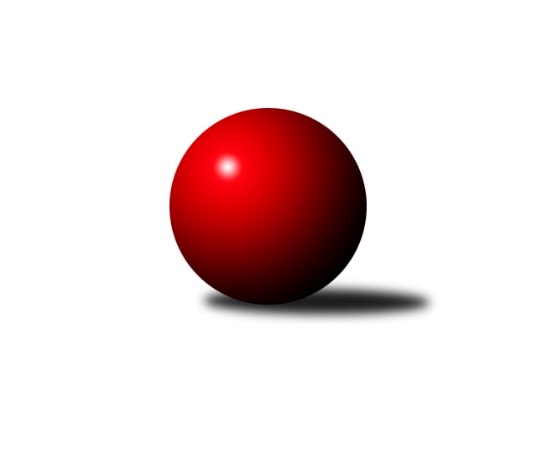 Č.15Ročník 2011/2012	29.4.2024 3. KLM C 2011/2012Statistika 15. kolaTabulka družstev:		družstvo	záp	výh	rem	proh	skore	sety	průměr	body	plné	dorážka	chyby	1.	SK Camo Slavičín ˝A˝	15	12	0	3	77.0 : 43.0 	(194.0 : 166.0)	3114	24	2115	998	26.7	2.	TJ Prostějov ˝A˝	15	11	0	4	77.5 : 42.5 	(204.5 : 155.5)	3146	22	2111	1035	23.6	3.	KK Zábřeh ˝B˝	15	10	1	4	72.0 : 48.0 	(204.5 : 155.5)	3161	21	2137	1023	27.3	4.	TJ Spartak Přerov ˝B˝	15	10	0	5	78.5 : 41.5 	(204.0 : 156.0)	3147	20	2143	1004	26.1	5.	TJ Horní Benešov ˝A˝	15	9	1	5	69.5 : 50.5 	(191.0 : 169.0)	3185	19	2150	1034	25.9	6.	TJ Sokol Michálkovice ˝B˝	15	6	1	8	61.0 : 59.0 	(187.5 : 172.5)	3120	13	2129	991	36.2	7.	SKK Ostrava ˝A˝	15	6	1	8	55.5 : 64.5 	(185.0 : 175.0)	3136	13	2118	1018	35.9	8.	HKK Olomouc ˝B˝	15	6	0	9	50.0 : 70.0 	(167.0 : 193.0)	3075	12	2103	972	36.1	9.	SKK Jeseník ˝A˝	15	4	2	9	45.0 : 75.0 	(156.5 : 203.5)	3064	10	2081	983	37.7	10.	TJ  Krnov ˝A˝	15	4	2	9	44.0 : 76.0 	(147.0 : 213.0)	3096	10	2110	986	42.5	11.	TJ Tatran Litovel ˝A˝	15	3	3	9	47.0 : 73.0 	(169.5 : 190.5)	3073	9	2103	970	32.7	12.	TJ Sokol Machová ˝A˝	15	3	1	11	43.0 : 77.0 	(149.5 : 210.5)	3069	7	2101	968	37.1Tabulka doma:		družstvo	záp	výh	rem	proh	skore	sety	průměr	body	maximum	minimum	1.	SK Camo Slavičín ˝A˝	8	8	0	0	48.0 : 16.0 	(111.5 : 80.5)	3238	16	3332	3161	2.	KK Zábřeh ˝B˝	7	7	0	0	42.0 : 14.0 	(104.0 : 64.0)	3270	14	3342	3186	3.	TJ Spartak Přerov ˝B˝	7	6	0	1	44.0 : 12.0 	(104.0 : 64.0)	3321	12	3386	3263	4.	TJ Horní Benešov ˝A˝	7	6	0	1	37.5 : 18.5 	(91.5 : 76.5)	3213	12	3291	3159	5.	TJ Prostějov ˝A˝	8	6	0	2	43.0 : 21.0 	(112.0 : 80.0)	3134	12	3169	3075	6.	TJ Sokol Michálkovice ˝B˝	7	5	0	2	37.0 : 19.0 	(97.0 : 71.0)	3047	10	3098	2959	7.	HKK Olomouc ˝B˝	8	5	0	3	33.0 : 31.0 	(93.5 : 98.5)	3139	10	3247	3043	8.	SKK Ostrava ˝A˝	8	4	1	3	33.5 : 30.5 	(99.0 : 93.0)	3030	9	3136	2956	9.	TJ  Krnov ˝A˝	8	3	1	4	24.0 : 40.0 	(78.5 : 113.5)	3060	7	3180	2966	10.	TJ Sokol Machová ˝A˝	7	3	0	4	27.0 : 29.0 	(76.5 : 91.5)	3096	6	3161	3045	11.	SKK Jeseník ˝A˝	7	2	2	3	26.0 : 30.0 	(85.0 : 83.0)	3107	6	3172	3069	12.	TJ Tatran Litovel ˝A˝	8	2	2	4	28.0 : 36.0 	(92.5 : 99.5)	3119	6	3234	3037Tabulka venku:		družstvo	záp	výh	rem	proh	skore	sety	průměr	body	maximum	minimum	1.	TJ Prostějov ˝A˝	7	5	0	2	34.5 : 21.5 	(92.5 : 75.5)	3148	10	3252	3003	2.	SK Camo Slavičín ˝A˝	7	4	0	3	29.0 : 27.0 	(82.5 : 85.5)	3096	8	3172	3016	3.	TJ Spartak Přerov ˝B˝	8	4	0	4	34.5 : 29.5 	(100.0 : 92.0)	3123	8	3176	3006	4.	TJ Horní Benešov ˝A˝	8	3	1	4	32.0 : 32.0 	(99.5 : 92.5)	3197	7	3321	3027	5.	KK Zábřeh ˝B˝	8	3	1	4	30.0 : 34.0 	(100.5 : 91.5)	3145	7	3242	2960	6.	SKK Ostrava ˝A˝	7	2	0	5	22.0 : 34.0 	(86.0 : 82.0)	3153	4	3332	3038	7.	SKK Jeseník ˝A˝	8	2	0	6	19.0 : 45.0 	(71.5 : 120.5)	3059	4	3186	2828	8.	TJ  Krnov ˝A˝	7	1	1	5	20.0 : 36.0 	(68.5 : 99.5)	3101	3	3183	2991	9.	TJ Tatran Litovel ˝A˝	7	1	1	5	19.0 : 37.0 	(77.0 : 91.0)	3065	3	3171	2915	10.	TJ Sokol Michálkovice ˝B˝	8	1	1	6	24.0 : 40.0 	(90.5 : 101.5)	3130	3	3223	3012	11.	HKK Olomouc ˝B˝	7	1	0	6	17.0 : 39.0 	(73.5 : 94.5)	3066	2	3186	2945	12.	TJ Sokol Machová ˝A˝	8	0	1	7	16.0 : 48.0 	(73.0 : 119.0)	3065	1	3185	2939Tabulka podzimní části:		družstvo	záp	výh	rem	proh	skore	sety	průměr	body	doma	venku	1.	SK Camo Slavičín ˝A˝	11	9	0	2	57.0 : 31.0 	(141.0 : 123.0)	3145	18 	6 	0 	0 	3 	0 	2	2.	TJ Horní Benešov ˝A˝	11	8	1	2	58.5 : 29.5 	(148.0 : 116.0)	3208	17 	5 	0 	1 	3 	1 	1	3.	TJ Prostějov ˝A˝	11	8	0	3	55.5 : 32.5 	(151.0 : 113.0)	3137	16 	5 	0 	1 	3 	0 	2	4.	KK Zábřeh ˝B˝	11	7	0	4	52.0 : 36.0 	(153.0 : 111.0)	3161	14 	5 	0 	0 	2 	0 	4	5.	TJ Spartak Přerov ˝B˝	11	6	0	5	51.5 : 36.5 	(142.0 : 122.0)	3169	12 	4 	0 	1 	2 	0 	4	6.	TJ Sokol Michálkovice ˝B˝	11	5	0	6	47.0 : 41.0 	(135.5 : 128.5)	3128	10 	4 	0 	1 	1 	0 	5	7.	SKK Ostrava ˝A˝	11	5	0	6	41.5 : 46.5 	(137.5 : 126.5)	3135	10 	3 	0 	2 	2 	0 	4	8.	SKK Jeseník ˝A˝	11	4	2	5	39.0 : 49.0 	(120.5 : 143.5)	3053	10 	2 	2 	2 	2 	0 	3	9.	HKK Olomouc ˝B˝	11	4	0	7	32.0 : 56.0 	(120.0 : 144.0)	3081	8 	3 	0 	3 	1 	0 	4	10.	TJ  Krnov ˝A˝	11	3	1	7	32.0 : 56.0 	(108.5 : 155.5)	3079	7 	2 	0 	3 	1 	1 	4	11.	TJ Sokol Machová ˝A˝	11	2	1	8	32.0 : 56.0 	(106.0 : 158.0)	3068	5 	2 	0 	3 	0 	1 	5	12.	TJ Tatran Litovel ˝A˝	11	2	1	8	30.0 : 58.0 	(121.0 : 143.0)	3082	5 	1 	1 	4 	1 	0 	4Tabulka jarní části:		družstvo	záp	výh	rem	proh	skore	sety	průměr	body	doma	venku	1.	TJ Spartak Přerov ˝B˝	4	4	0	0	27.0 : 5.0 	(62.0 : 34.0)	3156	8 	2 	0 	0 	2 	0 	0 	2.	KK Zábřeh ˝B˝	4	3	1	0	20.0 : 12.0 	(51.5 : 44.5)	3188	7 	2 	0 	0 	1 	1 	0 	3.	TJ Prostějov ˝A˝	4	3	0	1	22.0 : 10.0 	(53.5 : 42.5)	3158	6 	1 	0 	1 	2 	0 	0 	4.	SK Camo Slavičín ˝A˝	4	3	0	1	20.0 : 12.0 	(53.0 : 43.0)	3087	6 	2 	0 	0 	1 	0 	1 	5.	HKK Olomouc ˝B˝	4	2	0	2	18.0 : 14.0 	(47.0 : 49.0)	3083	4 	2 	0 	0 	0 	0 	2 	6.	TJ Tatran Litovel ˝A˝	4	1	2	1	17.0 : 15.0 	(48.5 : 47.5)	3105	4 	1 	1 	0 	0 	1 	1 	7.	TJ Sokol Michálkovice ˝B˝	4	1	1	2	14.0 : 18.0 	(52.0 : 44.0)	3073	3 	1 	0 	1 	0 	1 	1 	8.	SKK Ostrava ˝A˝	4	1	1	2	14.0 : 18.0 	(47.5 : 48.5)	3093	3 	1 	1 	1 	0 	0 	1 	9.	TJ  Krnov ˝A˝	4	1	1	2	12.0 : 20.0 	(38.5 : 57.5)	3147	3 	1 	1 	1 	0 	0 	1 	10.	TJ Sokol Machová ˝A˝	4	1	0	3	11.0 : 21.0 	(43.5 : 52.5)	3073	2 	1 	0 	1 	0 	0 	2 	11.	TJ Horní Benešov ˝A˝	4	1	0	3	11.0 : 21.0 	(43.0 : 53.0)	3161	2 	1 	0 	0 	0 	0 	3 	12.	SKK Jeseník ˝A˝	4	0	0	4	6.0 : 26.0 	(36.0 : 60.0)	3098	0 	0 	0 	1 	0 	0 	3 Zisk bodů pro družstvo:		jméno hráče	družstvo	body	zápasy	v %	dílčí body	sety	v %	1.	Petr Pospíšilík 	TJ Prostějov ˝A˝ 	14	/	15	(93%)	45.5	/	60	(76%)	2.	Václav Smejkal 	SKK Jeseník ˝A˝ 	12	/	15	(80%)	34	/	60	(57%)	3.	Jiří Trnka 	SKK Ostrava ˝A˝ 	11	/	15	(73%)	39	/	60	(65%)	4.	Bronislav Diviš 	TJ Prostějov ˝A˝ 	10.5	/	14	(75%)	33.5	/	56	(60%)	5.	Milan Kanda 	TJ Spartak Přerov ˝B˝ 	10	/	13	(77%)	36	/	52	(69%)	6.	Karel Ivaniš 	SK Camo Slavičín ˝A˝ 	10	/	13	(77%)	33.5	/	52	(64%)	7.	Miroslav Petřek ml.	TJ Horní Benešov ˝A˝ 	10	/	14	(71%)	35.5	/	56	(63%)	8.	Petr Holas 	SKK Ostrava ˝A˝ 	10	/	15	(67%)	38.5	/	60	(64%)	9.	Miroslav Míšek 	TJ Sokol Machová ˝A˝ 	10	/	15	(67%)	34.5	/	60	(58%)	10.	Petr Řepecký 	TJ Sokol Michálkovice ˝B˝ 	10	/	15	(67%)	33	/	60	(55%)	11.	Vladimír Mánek 	TJ Spartak Přerov ˝B˝ 	9.5	/	13	(73%)	30.5	/	52	(59%)	12.	Michal Klich 	TJ Horní Benešov ˝A˝ 	9.5	/	14	(68%)	32.5	/	56	(58%)	13.	Roman Rolenc 	TJ Prostějov ˝A˝ 	9	/	13	(69%)	33.5	/	52	(64%)	14.	Miroslav Talášek 	TJ Tatran Litovel ˝A˝ 	9	/	13	(69%)	33	/	52	(63%)	15.	Stanislav Beňa st.	TJ Spartak Přerov ˝B˝ 	9	/	13	(69%)	30	/	52	(58%)	16.	Petr Vácha 	TJ Spartak Přerov ˝B˝ 	9	/	14	(64%)	32	/	56	(57%)	17.	Libor Pekárek ml. 	SK Camo Slavičín ˝A˝ 	9	/	14	(64%)	29.5	/	56	(53%)	18.	Kamil Kubeša 	TJ Horní Benešov ˝A˝ 	9	/	15	(60%)	33.5	/	60	(56%)	19.	Michal Zych 	TJ Sokol Michálkovice ˝B˝ 	8	/	12	(67%)	24	/	48	(50%)	20.	Josef Linhart 	TJ Sokol Michálkovice ˝B˝ 	8	/	13	(62%)	32.5	/	52	(63%)	21.	Kamil Axman 	TJ Tatran Litovel ˝A˝ 	8	/	13	(62%)	28	/	52	(54%)	22.	David Čulík 	TJ Tatran Litovel ˝A˝ 	8	/	14	(57%)	30.5	/	56	(54%)	23.	Michal Albrecht 	KK Zábřeh ˝B˝ 	8	/	15	(53%)	34	/	60	(57%)	24.	Rostislav Gorecký 	SK Camo Slavičín ˝A˝ 	8	/	15	(53%)	33	/	60	(55%)	25.	Marek Ollinger 	KK Zábřeh ˝B˝ 	8	/	15	(53%)	30	/	60	(50%)	26.	Bohuslav Čuba 	TJ Horní Benešov ˝A˝ 	8	/	15	(53%)	29	/	60	(48%)	27.	Michal Smejkal 	SKK Jeseník ˝A˝ 	8	/	15	(53%)	27.5	/	60	(46%)	28.	Martin Marek 	KK Zábřeh ˝B˝ 	8	/	15	(53%)	27.5	/	60	(46%)	29.	Milan Dovrtěl 	TJ Sokol Machová ˝A˝ 	8	/	15	(53%)	26	/	60	(43%)	30.	Jiří Zimek 	SK Camo Slavičín ˝A˝ 	7	/	10	(70%)	21.5	/	40	(54%)	31.	Josef Karafiát 	KK Zábřeh ˝B˝ 	7	/	12	(58%)	31	/	48	(65%)	32.	Tomáš Rechtoris 	TJ Sokol Michálkovice ˝B˝ 	7	/	13	(54%)	29	/	52	(56%)	33.	Jiří Fárek 	SKK Jeseník ˝A˝ 	7	/	13	(54%)	28.5	/	52	(55%)	34.	Josef Jurášek 	TJ Sokol Michálkovice ˝B˝ 	7	/	13	(54%)	27.5	/	52	(53%)	35.	Jiří Čamek 	TJ Tatran Litovel ˝A˝ 	7	/	13	(54%)	26	/	52	(50%)	36.	Pavel Sláma 	SK Camo Slavičín ˝A˝ 	7	/	13	(54%)	25.5	/	52	(49%)	37.	Jiří Michálek 	KK Zábřeh ˝B˝ 	7	/	14	(50%)	35	/	56	(63%)	38.	Petr Černohous 	TJ Prostějov ˝A˝ 	6	/	7	(86%)	19	/	28	(68%)	39.	Jiří Divila ml. 	TJ Spartak Přerov ˝B˝ 	6	/	8	(75%)	21	/	32	(66%)	40.	Václav Ondruch 	KK Zábřeh ˝B˝ 	6	/	8	(75%)	20	/	32	(63%)	41.	Jiří Kropáč 	HKK Olomouc ˝B˝ 	6	/	12	(50%)	28.5	/	48	(59%)	42.	Vojtěch Venclík 	TJ Spartak Přerov ˝B˝ 	6	/	12	(50%)	22.5	/	48	(47%)	43.	Miroslav Pytel 	SKK Ostrava ˝A˝ 	6	/	12	(50%)	19.5	/	48	(41%)	44.	Dušan Říha 	HKK Olomouc ˝B˝ 	6	/	13	(46%)	27.5	/	52	(53%)	45.	Jiří Jedlička 	TJ  Krnov ˝A˝ 	6	/	14	(43%)	28	/	56	(50%)	46.	Václav Hrejzek 	TJ Sokol Michálkovice ˝B˝ 	6	/	14	(43%)	27.5	/	56	(49%)	47.	Petr Dankovič 	TJ Horní Benešov ˝A˝ 	6	/	15	(40%)	27	/	60	(45%)	48.	David Pospíšil 	HKK Olomouc ˝B˝ 	5	/	7	(71%)	17.5	/	28	(63%)	49.	Milan Šula 	KK Zábřeh ˝B˝ 	5	/	8	(63%)	20.5	/	32	(64%)	50.	Aleš Čapka 	HKK Olomouc ˝B˝ 	5	/	8	(63%)	17.5	/	32	(55%)	51.	Jan Pernica 	TJ Prostějov ˝A˝ 	5	/	9	(56%)	17	/	36	(47%)	52.	Jiří Divila st. 	TJ Spartak Přerov ˝B˝ 	5	/	11	(45%)	20	/	44	(45%)	53.	Radek Malíšek 	HKK Olomouc ˝B˝ 	5	/	11	(45%)	19.5	/	44	(44%)	54.	Bedřich Pluhař 	TJ  Krnov ˝A˝ 	5	/	11	(45%)	19	/	44	(43%)	55.	Pavel Gerlich 	SKK Ostrava ˝A˝ 	5	/	13	(38%)	27.5	/	52	(53%)	56.	Radek Stoklásek 	TJ Sokol Machová ˝A˝ 	5	/	13	(38%)	22	/	52	(42%)	57.	Vlastimil Skopalík 	TJ Horní Benešov ˝A˝ 	5	/	14	(36%)	26.5	/	56	(47%)	58.	Vlastimil Kotrla 	TJ  Krnov ˝A˝ 	5	/	14	(36%)	24.5	/	56	(44%)	59.	Miroslav Znojil 	TJ Prostějov ˝A˝ 	5	/	14	(36%)	23	/	56	(41%)	60.	Petr Vaněk 	TJ  Krnov ˝A˝ 	5	/	15	(33%)	24	/	60	(40%)	61.	Petr Šulák 	SKK Jeseník ˝A˝ 	5	/	15	(33%)	23	/	60	(38%)	62.	Vladimír Korta 	SKK Ostrava ˝A˝ 	4.5	/	11	(41%)	24	/	44	(55%)	63.	Zdeněk Gajda 	SK Camo Slavičín ˝A˝ 	4	/	8	(50%)	16	/	32	(50%)	64.	Milan Sekanina 	HKK Olomouc ˝B˝ 	4	/	9	(44%)	17	/	36	(47%)	65.	Josef Jurda 	TJ Prostějov ˝A˝ 	4	/	10	(40%)	19	/	40	(48%)	66.	Jan Tögel 	HKK Olomouc ˝B˝ 	4	/	10	(40%)	18.5	/	40	(46%)	67.	Bronislav Fojtík 	SK Camo Slavičín ˝A˝ 	4	/	12	(33%)	24	/	48	(50%)	68.	Martin Koraba 	TJ  Krnov ˝A˝ 	4	/	15	(27%)	18.5	/	60	(31%)	69.	Jiří Tesař 	TJ Sokol Machová ˝A˝ 	3	/	4	(75%)	10	/	16	(63%)	70.	Jiří Forcek 	TJ  Krnov ˝A˝ 	3	/	4	(75%)	9	/	16	(56%)	71.	Jakub Mokoš 	TJ Tatran Litovel ˝A˝ 	3	/	5	(60%)	10	/	20	(50%)	72.	Vlastimil Grebeníček 	TJ Sokol Machová ˝A˝ 	3	/	10	(30%)	15.5	/	40	(39%)	73.	Libor Tkáč 	SKK Ostrava ˝A˝ 	3	/	14	(21%)	22.5	/	56	(40%)	74.	Jaroslav Michalík 	TJ Sokol Machová ˝A˝ 	3	/	15	(20%)	23	/	60	(38%)	75.	Martin Weiss 	TJ  Krnov ˝A˝ 	2	/	7	(29%)	14	/	28	(50%)	76.	Radek Foltýn 	SKK Ostrava ˝A˝ 	2	/	7	(29%)	12	/	28	(43%)	77.	Jiří Kráčmar 	TJ Tatran Litovel ˝A˝ 	2	/	8	(25%)	10.5	/	32	(33%)	78.	František Baleka 	TJ Tatran Litovel ˝A˝ 	2	/	8	(25%)	10	/	32	(31%)	79.	Petr Jurášek 	TJ Sokol Michálkovice ˝B˝ 	2	/	9	(22%)	12	/	36	(33%)	80.	Jiří Vrba  	SKK Jeseník ˝A˝ 	2	/	10	(20%)	17.5	/	40	(44%)	81.	Miroslav Setinský 	SKK Jeseník ˝A˝ 	2	/	10	(20%)	13	/	40	(33%)	82.	Josef Čapka 	HKK Olomouc ˝B˝ 	2	/	10	(20%)	12	/	40	(30%)	83.	Bohuslav Husek 	TJ Sokol Machová ˝A˝ 	2	/	11	(18%)	12.5	/	44	(28%)	84.	Vladislav Pečinka 	TJ Horní Benešov ˝A˝ 	1	/	1	(100%)	3	/	4	(75%)	85.	Václav Švub 	KK Zábřeh ˝B˝ 	1	/	1	(100%)	3	/	4	(75%)	86.	Pavel Pekárek 	SK Camo Slavičín ˝A˝ 	1	/	1	(100%)	3	/	4	(75%)	87.	Jaromír Hendrych ml. 	TJ Horní Benešov ˝A˝ 	1	/	1	(100%)	3	/	4	(75%)	88.	Pavel Čech 	TJ Sokol Michálkovice ˝B˝ 	1	/	1	(100%)	2	/	4	(50%)	89.	Petr Bařinka 	SK Camo Slavičín ˝A˝ 	1	/	2	(50%)	4	/	8	(50%)	90.	Jiří Hradílek 	TJ Spartak Přerov ˝B˝ 	1	/	2	(50%)	3	/	8	(38%)	91.	Jaroslav Lakomý 	TJ  Krnov ˝A˝ 	1	/	3	(33%)	6	/	12	(50%)	92.	Jakub Smejkal 	SKK Jeseník ˝A˝ 	1	/	3	(33%)	5	/	12	(42%)	93.	František Vícha 	TJ  Krnov ˝A˝ 	1	/	3	(33%)	2	/	12	(17%)	94.	Petr Axman 	TJ Tatran Litovel ˝A˝ 	1	/	5	(20%)	8.5	/	20	(43%)	95.	Jiří Michalík 	TJ Sokol Machová ˝A˝ 	0	/	1	(0%)	2	/	4	(50%)	96.	Miloslav  Compel 	KK Zábřeh ˝B˝ 	0	/	1	(0%)	1.5	/	4	(38%)	97.	Leoš Hamrlíček 	TJ Sokol Machová ˝A˝ 	0	/	1	(0%)	1	/	4	(25%)	98.	Michal Juráš 	SKK Jeseník ˝A˝ 	0	/	1	(0%)	1	/	4	(25%)	99.	Jaromír Čech 	TJ  Krnov ˝A˝ 	0	/	1	(0%)	0	/	4	(0%)	100.	Jaromír Měřil 	TJ Sokol Machová ˝A˝ 	0	/	1	(0%)	0	/	4	(0%)	101.	Petr  Šulák ml. 	SKK Jeseník ˝A˝ 	0	/	1	(0%)	0	/	4	(0%)	102.	Jaroslav Pěcha 	TJ Spartak Přerov ˝B˝ 	0	/	1	(0%)	0	/	4	(0%)	103.	Karel Kučera 	SKK Jeseník ˝A˝ 	0	/	2	(0%)	3	/	8	(38%)	104.	Stanislav Brosinger 	TJ Tatran Litovel ˝A˝ 	0	/	2	(0%)	3	/	8	(38%)	105.	Rostislav  Cundrla 	SKK Jeseník ˝A˝ 	0	/	2	(0%)	1	/	8	(13%)	106.	Jiří Chylík 	TJ  Krnov ˝A˝ 	0	/	2	(0%)	1	/	8	(13%)	107.	Radek Husek 	TJ Sokol Machová ˝A˝ 	0	/	2	(0%)	0	/	8	(0%)	108.	Jaroslav Navrátil 	SKK Jeseník ˝A˝ 	0	/	3	(0%)	3	/	12	(25%)	109.	Martin Jindra 	TJ Tatran Litovel ˝A˝ 	0	/	5	(0%)	4	/	20	(20%)Průměry na kuželnách:		kuželna	průměr	plné	dorážka	chyby	výkon na hráče	1.	TJ Spartak Přerov, 1-6	3260	2188	1071	28.5	(543.4)	2.	KK Zábřeh, 1-4	3217	2166	1051	27.6	(536.3)	3.	KC Zlín, 1-4	3197	2154	1043	29.6	(532.9)	4.	HKK Olomouc, 1-8	3138	2129	1008	34.6	(523.0)	5.	 Horní Benešov, 1-4	3132	2127	1005	34.6	(522.2)	6.	Sokol Přemyslovice, 1-4	3132	2112	1019	29.3	(522.1)	7.	SKK Jeseník, 1-4	3115	2124	990	35.5	(519.2)	8.	TJ  Prostějov, 1-4	3102	2104	998	29.3	(517.1)	9.	KK Kroměříž, 1-4	3097	2108	988	32.4	(516.2)	10.	TJ VOKD Poruba, 1-4	3021	2064	957	34.6	(503.5)	11.	TJ Sokol Bohumín, 1-4	3011	2078	933	37.6	(501.9)Nejlepší výkony na kuželnách:TJ Spartak Přerov, 1-6TJ Spartak Přerov ˝B˝	3386	6. kolo	Vladimír Mánek 	TJ Spartak Přerov ˝B˝	600	4. koloTJ Spartak Přerov ˝B˝	3384	4. kolo	Vladimír Mánek 	TJ Spartak Přerov ˝B˝	598	6. koloSKK Ostrava ˝A˝	3332	2. kolo	Milan Kanda 	TJ Spartak Přerov ˝B˝	597	2. koloTJ Spartak Přerov ˝B˝	3315	2. kolo	Milan Kanda 	TJ Spartak Přerov ˝B˝	587	10. koloTJ Spartak Přerov ˝B˝	3311	12. kolo	Petr Holas 	SKK Ostrava ˝A˝	586	2. koloTJ Spartak Přerov ˝B˝	3308	14. kolo	Petr Vácha 	TJ Spartak Přerov ˝B˝	580	6. koloTJ Spartak Přerov ˝B˝	3279	10. kolo	Jiří Divila ml. 	TJ Spartak Přerov ˝B˝	579	4. koloTJ Spartak Přerov ˝B˝	3263	8. kolo	Milan Kanda 	TJ Spartak Přerov ˝B˝	577	12. koloSKK Jeseník ˝A˝	3186	12. kolo	Jiří Jedlička 	TJ  Krnov ˝A˝	576	4. koloTJ Sokol Machová ˝A˝	3185	8. kolo	Vojtěch Venclík 	TJ Spartak Přerov ˝B˝	574	6. koloKK Zábřeh, 1-4KK Zábřeh ˝B˝	3342	6. kolo	Bronislav Diviš 	TJ Prostějov ˝A˝	636	2. koloKK Zábřeh ˝B˝	3325	11. kolo	Jiří Michálek 	KK Zábřeh ˝B˝	593	6. koloKK Zábřeh ˝B˝	3282	12. kolo	Jiří Michálek 	KK Zábřeh ˝B˝	585	11. koloKK Zábřeh ˝B˝	3265	4. kolo	Dušan Říha 	HKK Olomouc ˝B˝	574	14. koloKK Zábřeh ˝B˝	3247	2. kolo	Marek Ollinger 	KK Zábřeh ˝B˝	573	11. koloKK Zábřeh ˝B˝	3246	8. kolo	Martin Marek 	KK Zábřeh ˝B˝	571	12. koloTJ Prostějov ˝A˝	3244	2. kolo	Petr Řepecký 	TJ Sokol Michálkovice ˝B˝	570	8. koloTJ Horní Benešov ˝A˝	3240	12. kolo	Josef Karafiát 	KK Zábřeh ˝B˝	569	6. koloTJ Sokol Michálkovice ˝B˝	3223	8. kolo	Václav Ondruch 	KK Zábřeh ˝B˝	568	4. koloKK Zábřeh ˝B˝	3186	14. kolo	Martin Marek 	KK Zábřeh ˝B˝	568	4. koloKC Zlín, 1-4SK Camo Slavičín ˝A˝	3332	9. kolo	Bronislav Fojtík 	SK Camo Slavičín ˝A˝	596	7. koloSK Camo Slavičín ˝A˝	3273	11. kolo	Pavel Sláma 	SK Camo Slavičín ˝A˝	580	9. koloSK Camo Slavičín ˝A˝	3258	5. kolo	Jiří Trnka 	SKK Ostrava ˝A˝	580	1. koloSK Camo Slavičín ˝A˝	3244	7. kolo	Jiří Divila ml. 	TJ Spartak Přerov ˝B˝	577	11. koloSK Camo Slavičín ˝A˝	3217	13. kolo	Karel Ivaniš 	SK Camo Slavičín ˝A˝	575	9. koloSK Camo Slavičín ˝A˝	3210	15. kolo	Pavel Sláma 	SK Camo Slavičín ˝A˝	572	15. koloSK Camo Slavičín ˝A˝	3205	1. kolo	Rostislav Gorecký 	SK Camo Slavičín ˝A˝	570	13. koloTJ Horní Benešov ˝A˝	3198	7. kolo	David Pospíšil 	HKK Olomouc ˝B˝	569	9. koloHKK Olomouc ˝B˝	3186	9. kolo	Jaromír Hendrych ml. 	TJ Horní Benešov ˝A˝	569	7. koloTJ  Krnov ˝A˝	3183	13. kolo	Jiří Zimek 	SK Camo Slavičín ˝A˝	566	9. koloHKK Olomouc, 1-8TJ Horní Benešov ˝A˝	3282	5. kolo	Jan Tögel 	HKK Olomouc ˝B˝	582	13. koloHKK Olomouc ˝B˝	3247	8. kolo	David Pospíšil 	HKK Olomouc ˝B˝	576	8. koloKK Zábřeh ˝B˝	3242	3. kolo	Aleš Čapka 	HKK Olomouc ˝B˝	575	8. koloHKK Olomouc ˝B˝	3199	13. kolo	Vladimír Mánek 	TJ Spartak Přerov ˝B˝	568	7. koloHKK Olomouc ˝B˝	3177	5. kolo	David Pospíšil 	HKK Olomouc ˝B˝	565	5. koloTJ Spartak Přerov ˝B˝	3176	7. kolo	Bohuslav Čuba 	TJ Horní Benešov ˝A˝	562	5. koloTJ Tatran Litovel ˝A˝	3171	8. kolo	Miroslav Petřek ml.	TJ Horní Benešov ˝A˝	558	5. koloHKK Olomouc ˝B˝	3159	10. kolo	Martin Marek 	KK Zábřeh ˝B˝	556	3. koloSKK Ostrava ˝A˝	3152	10. kolo	Dušan Říha 	HKK Olomouc ˝B˝	556	10. koloHKK Olomouc ˝B˝	3122	7. kolo	Jiří Kropáč 	HKK Olomouc ˝B˝	553	8. kolo Horní Benešov, 1-4TJ Horní Benešov ˝A˝	3321	9. kolo	Pavel Gerlich 	SKK Ostrava ˝A˝	605	14. koloTJ Horní Benešov ˝A˝	3291	6. kolo	Vlastimil Skopalík 	TJ Horní Benešov ˝A˝	584	9. koloTJ Horní Benešov ˝A˝	3245	8. kolo	Petr Pospíšilík 	TJ Prostějov ˝A˝	581	4. koloTJ Horní Benešov ˝A˝	3211	10. kolo	Bohuslav Čuba 	TJ Horní Benešov ˝A˝	572	6. koloTJ Horní Benešov ˝A˝	3200	13. kolo	Bohuslav Čuba 	TJ Horní Benešov ˝A˝	571	4. koloTJ Horní Benešov ˝A˝	3199	3. kolo	Michal Klich 	TJ Horní Benešov ˝A˝	565	9. koloTJ Horní Benešov ˝A˝	3188	1. kolo	David Pospíšil 	HKK Olomouc ˝B˝	564	11. koloTJ Sokol Michálkovice ˝B˝	3186	10. kolo	Petr Vaněk 	TJ  Krnov ˝A˝	563	12. koloTJ  Krnov ˝A˝	3180	14. kolo	Stanislav Beňa st.	TJ Spartak Přerov ˝B˝	561	3. koloSKK Ostrava ˝A˝	3171	14. kolo	Miroslav Petřek ml.	TJ Horní Benešov ˝A˝	560	8. koloSokol Přemyslovice, 1-4TJ Tatran Litovel ˝A˝	3234	13. kolo	Petr Pospíšilík 	TJ Prostějov ˝A˝	582	7. koloKK Zábřeh ˝B˝	3193	15. kolo	Václav Ondruch 	KK Zábřeh ˝B˝	575	15. koloSKK Jeseník ˝A˝	3184	5. kolo	David Čulík 	TJ Tatran Litovel ˝A˝	567	10. koloSK Camo Slavičín ˝A˝	3172	10. kolo	Michal Smejkal 	SKK Jeseník ˝A˝	566	5. koloTJ Prostějov ˝A˝	3166	7. kolo	Miroslav Míšek 	TJ Sokol Machová ˝A˝	564	3. koloTJ Tatran Litovel ˝A˝	3150	10. kolo	Jakub Mokoš 	TJ Tatran Litovel ˝A˝	563	15. koloTJ Tatran Litovel ˝A˝	3148	15. kolo	Miroslav Talášek 	TJ Tatran Litovel ˝A˝	562	9. koloTJ Sokol Michálkovice ˝B˝	3146	13. kolo	Stanislav Beňa st.	TJ Spartak Přerov ˝B˝	557	9. koloTJ  Krnov ˝A˝	3134	1. kolo	Petr Řepecký 	TJ Sokol Michálkovice ˝B˝	556	13. koloTJ Tatran Litovel ˝A˝	3110	9. kolo	Jiří Čamek 	TJ Tatran Litovel ˝A˝	555	10. koloSKK Jeseník, 1-4TJ Prostějov ˝A˝	3252	14. kolo	Václav Smejkal 	SKK Jeseník ˝A˝	578	6. koloSKK Jeseník ˝A˝	3172	10. kolo	Jiří Fárek 	SKK Jeseník ˝A˝	575	8. koloTJ Sokol Machová ˝A˝	3168	10. kolo	Vlastimil Kotrla 	TJ  Krnov ˝A˝	569	8. koloTJ Spartak Přerov ˝B˝	3166	1. kolo	Miroslav Znojil 	TJ Prostějov ˝A˝	569	14. koloSKK Jeseník ˝A˝	3139	14. kolo	Pavel Sláma 	SK Camo Slavičín ˝A˝	568	6. koloTJ  Krnov ˝A˝	3116	8. kolo	Václav Smejkal 	SKK Jeseník ˝A˝	564	1. koloSKK Jeseník ˝A˝	3106	8. kolo	Milan Kanda 	TJ Spartak Přerov ˝B˝	561	1. koloTJ Horní Benešov ˝A˝	3104	2. kolo	Jiří Fárek 	SKK Jeseník ˝A˝	560	14. koloSK Camo Slavičín ˝A˝	3092	6. kolo	Michal Smejkal 	SKK Jeseník ˝A˝	554	10. koloSKK Jeseník ˝A˝	3091	6. kolo	Jan Pernica 	TJ Prostějov ˝A˝	552	14. koloTJ  Prostějov, 1-4TJ Prostějov ˝A˝	3169	6. kolo	Petr Pospíšilík 	TJ Prostějov ˝A˝	576	6. koloTJ Prostějov ˝A˝	3169	1. kolo	Bronislav Diviš 	TJ Prostějov ˝A˝	575	3. koloTJ Prostějov ˝A˝	3166	10. kolo	Bronislav Diviš 	TJ Prostějov ˝A˝	570	1. koloSKK Jeseník ˝A˝	3149	3. kolo	Jiří Fárek 	SKK Jeseník ˝A˝	568	3. koloTJ Prostějov ˝A˝	3148	15. kolo	Rostislav  Cundrla 	SKK Jeseník ˝A˝	564	3. koloTJ Prostějov ˝A˝	3146	8. kolo	Václav Smejkal 	SKK Jeseník ˝A˝	562	3. koloKK Zábřeh ˝B˝	3138	13. kolo	Bronislav Diviš 	TJ Prostějov ˝A˝	561	10. koloTJ Prostějov ˝A˝	3115	5. kolo	Petr Pospíšilík 	TJ Prostějov ˝A˝	561	8. koloTJ Spartak Přerov ˝B˝	3090	5. kolo	Milan Kanda 	TJ Spartak Přerov ˝B˝	558	5. koloTJ Prostějov ˝A˝	3087	13. kolo	Miroslav Míšek 	TJ Sokol Machová ˝A˝	557	1. koloKK Kroměříž, 1-4TJ Horní Benešov ˝A˝	3224	11. kolo	Bohuslav Čuba 	TJ Horní Benešov ˝A˝	574	11. koloTJ Sokol Machová ˝A˝	3161	6. kolo	Petr Pospíšilík 	TJ Prostějov ˝A˝	572	12. koloSK Camo Slavičín ˝A˝	3153	4. kolo	Miroslav Míšek 	TJ Sokol Machová ˝A˝	571	6. koloTJ Sokol Machová ˝A˝	3114	4. kolo	Jiří Tesař 	TJ Sokol Machová ˝A˝	568	14. koloTJ Sokol Machová ˝A˝	3114	2. kolo	Milan Dovrtěl 	TJ Sokol Machová ˝A˝	559	2. koloKK Zábřeh ˝B˝	3112	9. kolo	Bedřich Pluhař 	TJ  Krnov ˝A˝	557	6. koloTJ  Krnov ˝A˝	3110	6. kolo	Milan Dovrtěl 	TJ Sokol Machová ˝A˝	556	12. koloTJ Prostějov ˝A˝	3104	12. kolo	Miroslav Petřek ml.	TJ Horní Benešov ˝A˝	554	11. koloTJ Sokol Machová ˝A˝	3092	11. kolo	Jan Pernica 	TJ Prostějov ˝A˝	553	12. koloTJ Sokol Machová ˝A˝	3090	12. kolo	David Čulík 	TJ Tatran Litovel ˝A˝	547	14. koloTJ VOKD Poruba, 1-4SKK Ostrava ˝A˝	3136	5. kolo	Libor Tkáč 	SKK Ostrava ˝A˝	565	5. koloTJ Tatran Litovel ˝A˝	3110	11. kolo	David Čulík 	TJ Tatran Litovel ˝A˝	557	11. koloTJ Prostějov ˝A˝	3095	9. kolo	Kamil Axman 	TJ Tatran Litovel ˝A˝	548	11. koloSKK Ostrava ˝A˝	3059	15. kolo	Martin Weiss 	TJ  Krnov ˝A˝	546	3. koloTJ Sokol Michálkovice ˝B˝	3055	15. kolo	Jiří Trnka 	SKK Ostrava ˝A˝	543	11. koloSKK Ostrava ˝A˝	3037	11. kolo	Jiří Trnka 	SKK Ostrava ˝A˝	541	12. koloSKK Ostrava ˝A˝	3032	12. kolo	Petr Holas 	SKK Ostrava ˝A˝	540	9. koloSK Camo Slavičín ˝A˝	3016	12. kolo	Jiří Trnka 	SKK Ostrava ˝A˝	539	7. koloSKK Ostrava ˝A˝	3014	9. kolo	Roman Rolenc 	TJ Prostějov ˝A˝	537	9. koloSKK Ostrava ˝A˝	3012	7. kolo	Jiří Trnka 	SKK Ostrava ˝A˝	535	5. koloTJ Sokol Bohumín, 1-4TJ Sokol Michálkovice ˝B˝	3098	2. kolo	Petr Řepecký 	TJ Sokol Michálkovice ˝B˝	545	12. koloTJ Sokol Michálkovice ˝B˝	3078	12. kolo	Karel Ivaniš 	SK Camo Slavičín ˝A˝	542	14. koloTJ Sokol Michálkovice ˝B˝	3062	9. kolo	Pavel Gerlich 	SKK Ostrava ˝A˝	542	4. koloTJ Sokol Michálkovice ˝B˝	3060	7. kolo	Petr Řepecký 	TJ Sokol Michálkovice ˝B˝	541	7. koloTJ Sokol Michálkovice ˝B˝	3053	11. kolo	Milan Dovrtěl 	TJ Sokol Machová ˝A˝	540	7. koloSKK Ostrava ˝A˝	3038	4. kolo	Michal Smejkal 	SKK Jeseník ˝A˝	534	9. koloSK Camo Slavičín ˝A˝	3032	14. kolo	Josef Jurášek 	TJ Sokol Michálkovice ˝B˝	533	12. koloTJ Sokol Michálkovice ˝B˝	3016	4. kolo	Václav Hrejzek 	TJ Sokol Michálkovice ˝B˝	532	9. koloTJ Prostějov ˝A˝	3003	11. kolo	Václav Hrejzek 	TJ Sokol Michálkovice ˝B˝	531	12. koloSKK Jeseník ˝A˝	2963	9. kolo	Michal Zych 	TJ Sokol Michálkovice ˝B˝	531	7. koloČetnost výsledků:	8.0 : 0.0	2x	7.0 : 1.0	18x	6.0 : 2.0	19x	5.5 : 2.5	1x	5.0 : 3.0	17x	4.0 : 4.0	6x	3.0 : 5.0	8x	2.0 : 6.0	11x	1.5 : 6.5	1x	1.0 : 7.0	5x	0.0 : 8.0	2x